Gilford Planning Board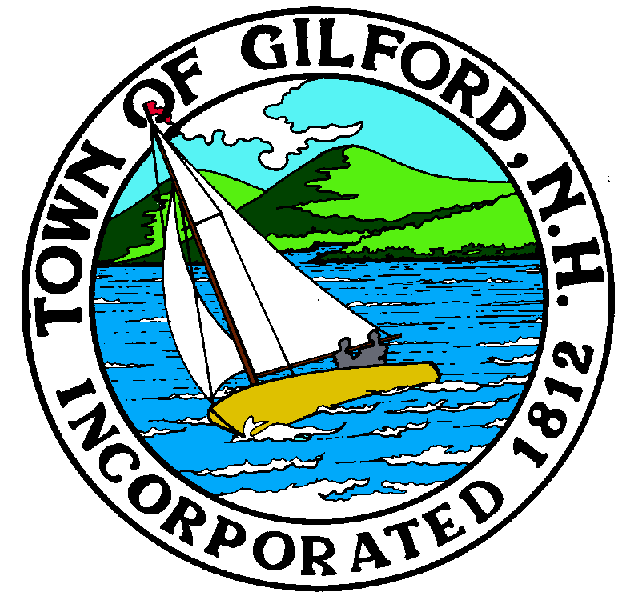 Notice of Public HearingMondayMarch 15, 2021Gilford Town Hall Conference Room A47 Cherry Valley RoadGilford, NH  032497:00 P.M.*Due to the COVID-19 crisis, the public, the applicant, and Board members may participate by telephone.Please Dial:  (603) 527-4708 Password:  1234The Gilford Planning Board will hold a Public Hearing on Monday, March 15, 2021 at 7:00 p.m. in Conference Room A in the Gilford Town Hall, to consider the applications below.  Once an application is accepted as complete, the public hearing will follow.  Anyone interested is invited to attend.1.	Public Hearings1.1	A to Z Fitness, LLC – Applicant proposes to amend the site plan for the Gilford Hills Tennis and Fitness Club to add two (2) new outdoor U12 sized (210’ x 135’) soccer fields to the site.  The proposal includes a request for a Conditional Use Permit, pursuant to Section 15.5.2 of the Gilford Zoning Ordinance, to allow excavation and/or filling within the 25 foot wetland buffer.  The property is located at 314 Old Lake Shore Road on Tax Map & Lot #224-068.000 in the Resort Commercial (RC) Zone and Aquifer Protection District.  Site Plan and Conditional Use Permit Review.  Application #2021000083.1.2	Robert Small, Trustee of the Small Family Rev. Trust – Applicant is proposing to amend the Spinnaker Shores Condominium site plan to allow conversion of two (2) units, Unit 9 and Unit 10 (Tax Map & Lot #216-009.009 and #216-009.010), from seasonal usage/occupancy only to year-round usage/occupancy on property located at 289 Dockham Shore Road on Tax Map & Lot #216-009.000, in the Single Family Residential (SFR) Zone.  Amended Site Plan Review.  Application #2021000085.2.	Other Business 3.	Minutes4.	AdjournmentIf you have questions or wish to obtain further information, please contact the Town of Gilford Department of Planning and Land Use at (603) 527-4727 or stop by the DPLU office at the Gilford Town Hall, 47 Cherry Valley Road, Gilford, New Hampshire 03249. 